PSYCHOLOGISCHE STUDIERENDENBERATUNG LINZ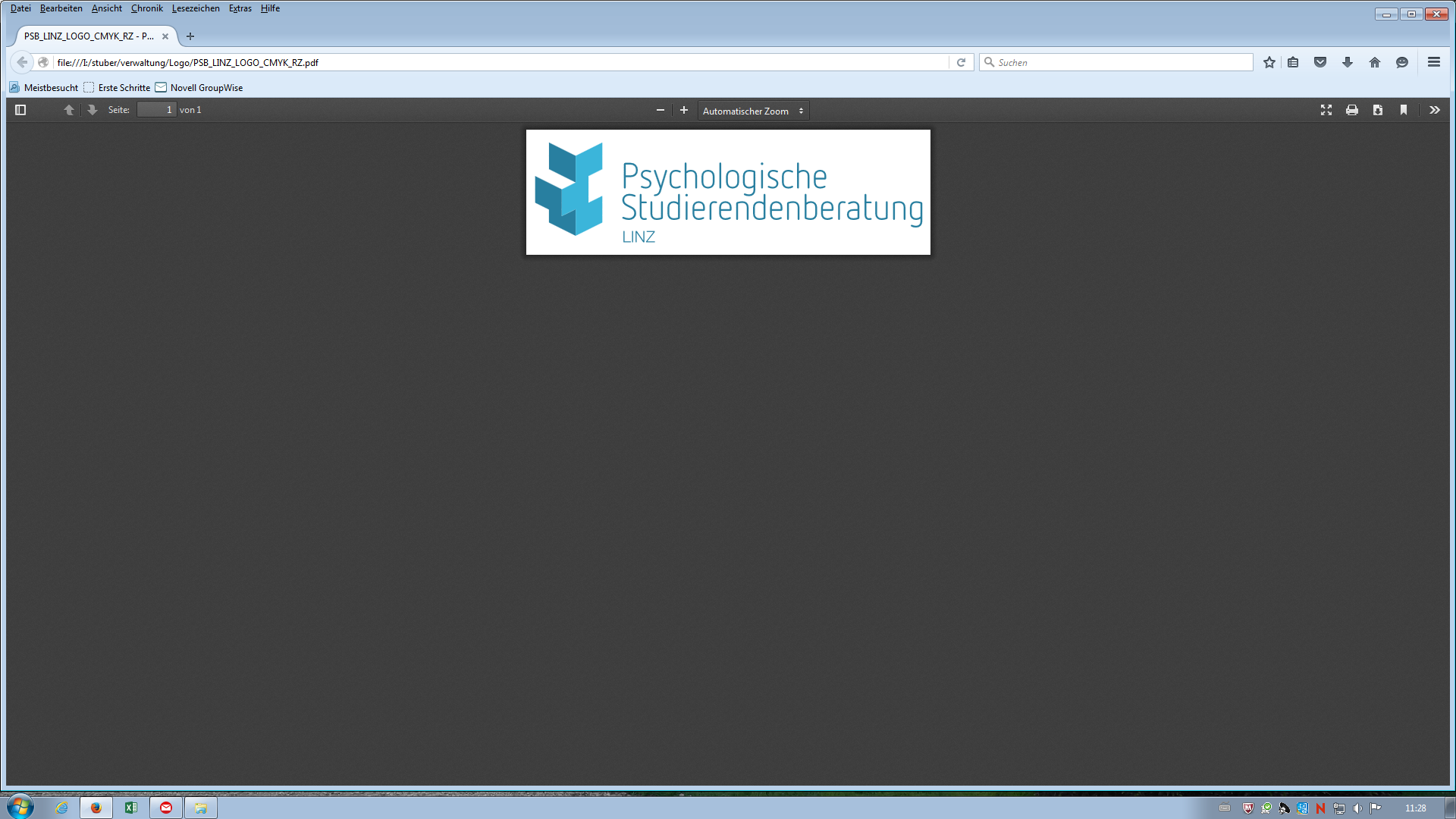 4040 Linz, Altenbergerstraße 69		Tel. 0732/2468-7930 Hochschulfonds Gebäude, 1. Stock GRUPPENANGEBOT WS 2021/22(kostenlos)Eine Teilnahme an Präsenzgruppen ist nur nach den für den Gesundheitsbereich vorgeschriebenen Corona-Regeln möglich.Selbstsicher und kompetent im Sozialkontakt – vor OrtTermine: Dienstag 12.10., 19.10., 2.11., 9.11., 16.11., 23.11., 30.11., 7.12., 14.12.,                                 21.12.2021 und 11.1., 18.1.2022 von 10.00 – 12.00 Uhr                                 (Folgetermine)Für die Teilnahme an der Gruppe ist ein persönliches Vorgespräch (Dauer ca. 30 Min.) erforderlich.Terminvereinbarung für das Vorgespräch telef. mit dem Sekretariat (0732/2468-7930)Anmeldeschluss: Donnerstag 7.10.2021HEUTE ANFANGEN! (Wege aus der Prokrastination) – per ZOOM (max. 8 Teilnehmer)Termine: Dienstag 12.10., 19.10., 2.11., 9.11. und 16.11.2021                 von 9.00 bis 11.30 UhrDie Anwesenheit am 1. Termin ist Voraussetzung für die weiteren Termine.Anmeldeschluss: Donnerstag 7.10.2021„Endlich rauchfrei“ – vor OrtTermine: Montag 18.10., 25.10., 8.11. und 6.12.2021 von 13.00 bis 15.00 UhrDie Anwesenheit am 1. Termin ist Voraussetzung für die weiteren Termine.Anmeldeschluss: Donnerstag 14.10.2021„Sicher präsentieren“ – vor OrtTermine: Donnerstag 21.10., 28.10. und 4.11.2021 von 8.00 bis 12.00 UhrDie Anwesenheit am 1. Termin ist Voraussetzung für die weiteren Termine.Anmeldeschluss: Montag 18.10.2021EFFIZIENT LERNEN – per ZOOM (max. 8 Teilnehmer)Termine: Donnerstag 21.10. und 28.10.2021 von 8.30 – 12.00 Uhr
Die Anwesenheit am 1. Termin ist Voraussetzung für den weiteren TerminAnmeldeschluss: Montag 18.10.2021Sexualität & Embodiment: Körperliches Wohlbefinden & Selbstbestimmte                                              Sexualität – vor OrtTermin: Freitag 22.10.2021 von 10.00 bis 15.00 UhrAnmeldeschluss: Montag 18.10.2021„Weil ich es mir wert bin! Ressourcen entdecken für mehr Wohlbefinden im Alltag“ – vor OrtTermine: Montag 25.10., 8.11., 15.11., 22.11. und 29.11.2021 von 9.00 bis 12.00 UhrDie Anwesenheit am 1. Termin ist Voraussetzung für die weiteren Termine.Anmeldeschluss: Donnerstag 21.10.2021ENDLICH FERTIG WERDEN (Unterstützung bei der Studienabschlussarbeit) – vor OrtTermine: Mittwoch 27.10., 10.11., 24.11., 15.12.2021 und 5.1., 19.1., 2.2., 16.2. und 2.3.2022                                      jeweils von 13.30 – 15.00 UhrAnmeldeschluss: Freitag 22.10.2021AUTOGENES TRAINING – vor OrtTermine: Donnerstag 28.10., 4.11., 11.11., 18.11., 25.11. und 2.12.2021                 jeweils von 14.00 bis 15.30 UhrDie Anwesenheit am 1. Termin ist Voraussetzung für die weiteren TermineAnmeldeschluss: Montag 25.10.2021Verbindliche Anmeldung: per E-Mail (psychol.studber@jku.at) unter Angabe von Name, Geb.-Datum, Nationalität, Wohnadresse, Name der Uni/FH, Studienrichtung, Semesterzahl insgesamt seit Studienbeginn und Telefonnummer möglich.Nähere Informationen finden Sie auf unserer Homepage unter https://www.studierendenberatung.at/de/standorte/linz/gruppen/